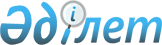 Еуразиялық экономикалық комиссия кеңесінің 2022 жылғы 19 тамыздағы №120 шешіміне өзгеріс енгізу туралыЕуразиялық экономикалық комиссия Кеңесінің 2023 жылғы 25 қаңтардағы № 17 шешімі.
      Еуразиялық экономикалық одаққа мүше мемлекеттерде көлік құралдарының, ауыл шаруашылығы және орман шаруашылығы тракторларының үздіксіз өндірісін қамтамасыз ету және Еуразиялық экономикалық комиссия кеңесінің 2022 жылғы 17 наурыздағы № 12 өкімімен бекітілген, макроэкономикалық тұрақтылықты қаматамасыз етуді қоса алғанда, Еуразиялық экономикалық одаққа мүше мемлекеттердің экономикаларының орнықтылығын арттыру жөніндегі шаралар тізбесінің 2.10-тармағын іске асыру мақсаттарында, Еуразиялық экономикалық одақ туралы 2014 жылғы 29 мамырдағы шарттың 52-бабына, Жоғары Еуразиялық экономикалық кеңестің 2014 жылғы 23 желтоқсандағы №98 шешімімен бекітілген, Еуразиялық экономикалық комиссияның жұмыс регламентіне № 1 қосымшаның 29-тармағына және № 2 қосымшаның 11-тармағына сәйкес, Еуразиялық экономикалық комиссия кеңесі шешті:
      1. Еуразиялық экономикалық комиссия кеңесінің 2022 жылғы 19 тамыздағы № 120 шешімінің 1-тармағының б) тармақшасындағы "2023 жылғы 1 ақпанға дейін" деген сөздер "2023 жылғы 1 мамырға дейін" деген сөздермен ауыстырылсын. 
      2. Осы Шешім ол ресми жарияланған күннен бастап, 10 күнтізбелік күн өткен соң күшіне енеді. 
      Еуразиялық экономикалық комиссия кеңесінің мүшелері:
					© 2012. Қазақстан Республикасы Әділет министрлігінің «Қазақстан Республикасының Заңнама және құқықтық ақпарат институты» ШЖҚ РМК
				
Армения Республикасынан Құжаттар үшін М.Григорян
Беларусь Республикасынан Құжаттар үшін И.Петришенко
Қазақстан Республикасынан Құжаттар үшін С.Жұманғарин
Қырғыз Республикасынан Құжаттар үшін А.Қасымалиев
Ресей Федерациясынан Құжаттар үшін А.Оверчук